К.п.н., доцент кафедры «Общей и специальной педагогики» Сыктывкарского государственного университета имени Питирима Сорокина, Заслуженный учитель Республики Коми, Почетный работник высшего профессионального образования Российской федерации Старцева Ольга Александровна В помощь родителям и учителям, имеющих детей с ОВЗМатериалы, представленные в данной работе, могут быть успешно использованы в повседневной практике и заменяют дорогостоящие методические материалы Марии Монтессори. Данные работы изготовлены самостоятельно студентами Сыктывкарского государственного университета имени Питирима Сорокина в рамках курса «Специальная педагогика и психология». «Беговая дорожка»Данное пособие предназначено для детей, имеющих плоскостопие.Цель: исправление и коррегирование стопы.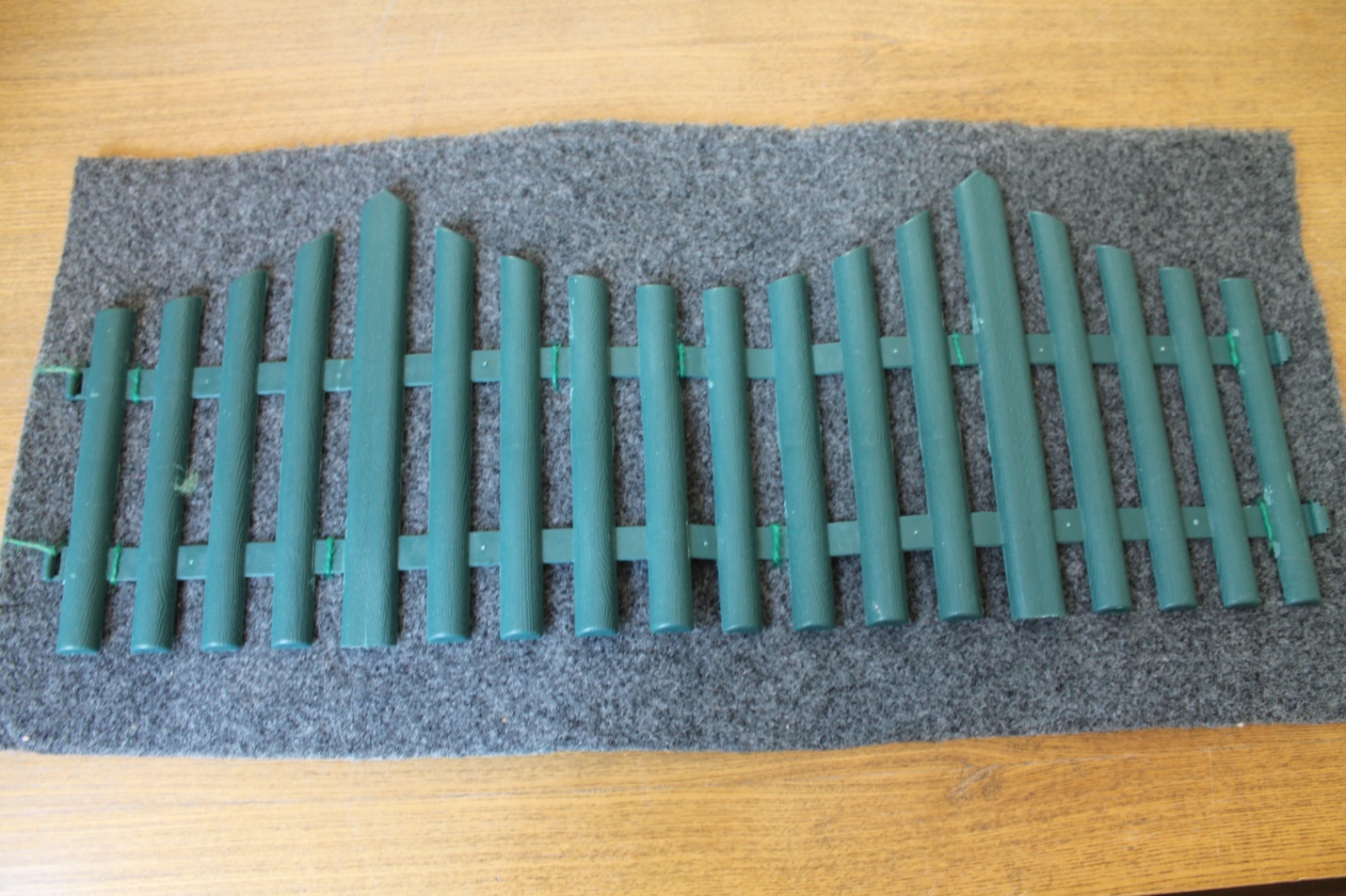 «Технические заморочки»Цель данного пособия – социализация ребенка с ОВЗ в социальном пространстве.Описание: Ребенок должен уметь назвать номер квартиры;Открыть и закрыть входную дверь на щеколду;Нажать на звонок;Включить и выключить выключатель;Правильно набрать нужный номер телефона; Заплести косичку (развитие мелкой моторики рук);Придумать и развить сюжетную линию.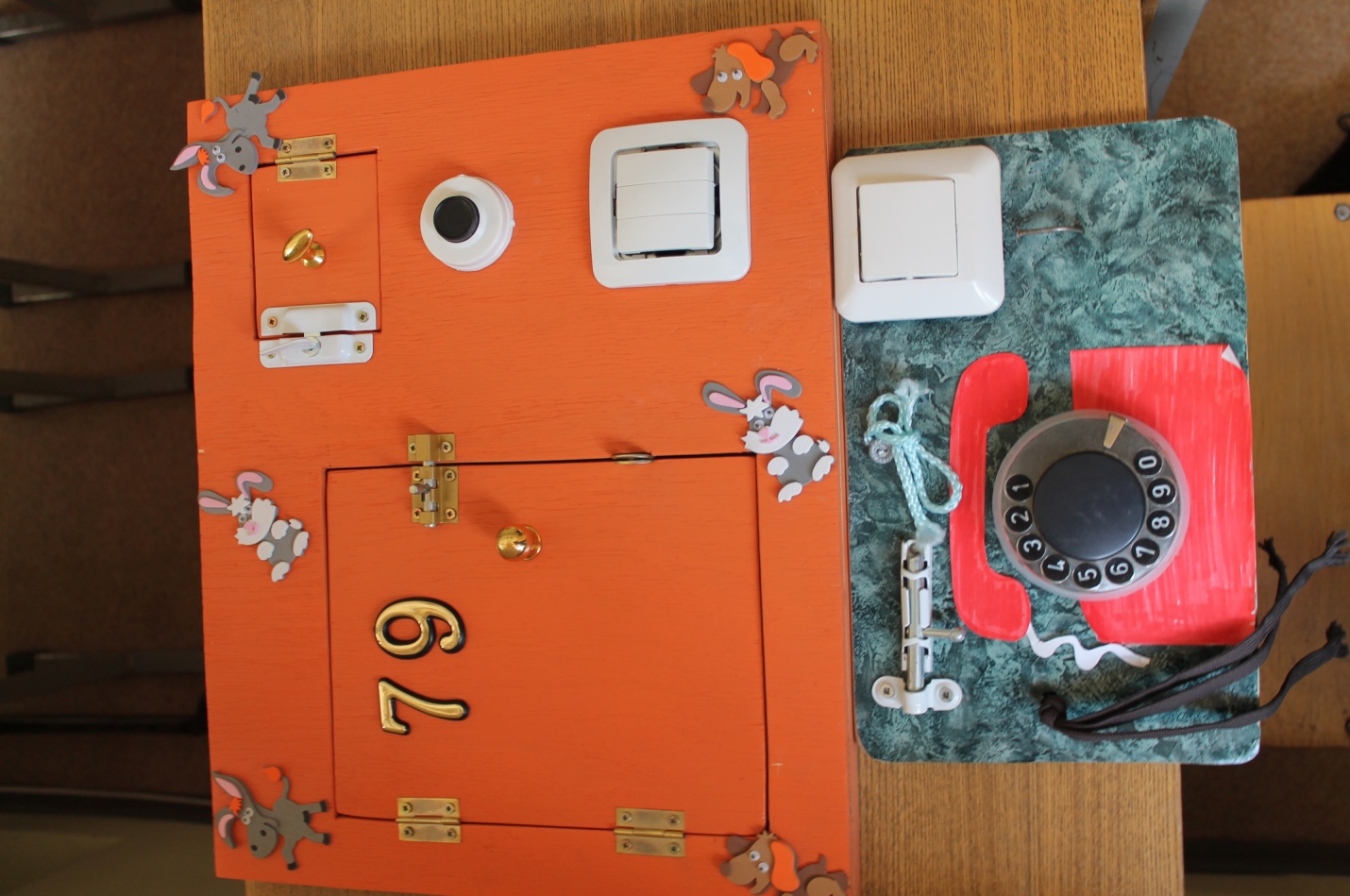 «Божья коровка»Цель: Развитие тактильности, цвета и счета. Задачи: Определить на ощупь размер и рельеф пуговиц;Расстегнуть и застегнуть крючки;Наложить по цвету подходящую липучку; Расстегнуть замок божьей коровки, вынуть мешочки, потрогать и определить, что в них лежит (массажный эффект); Посчитать, сколько всего предметов (пуговиц, липучек, мешочков, крючков);Назвать основные цвета, представленные на липучках.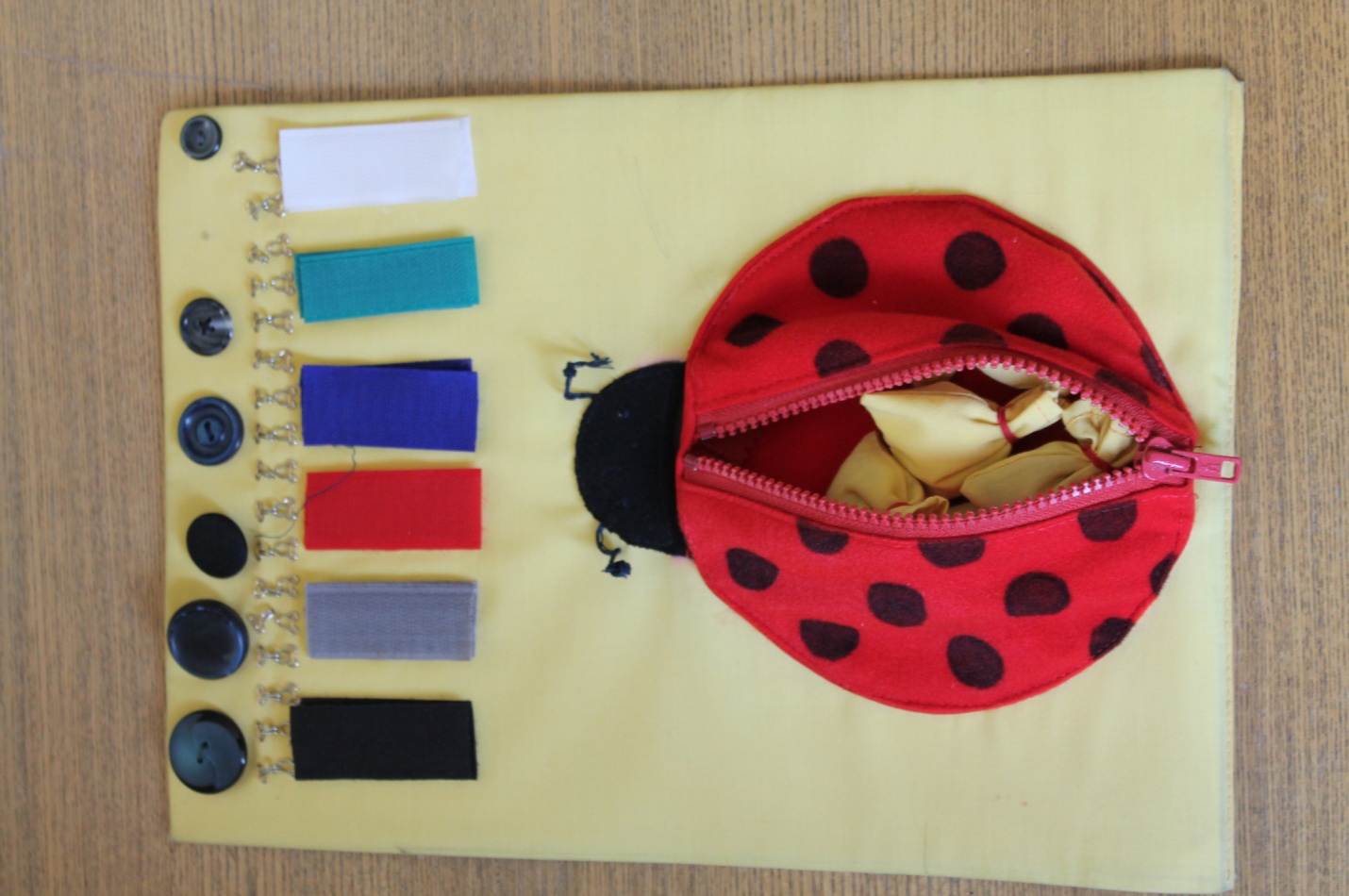 «Веселый клоун»Цель: развитие познавательного интереса ребенка.Задачи:Зашнуровать курточку клоуна, идущего на прогулку;Обуть клоуна (ботинки представлены на липучках);Посчитать, сколько шаров у клоуна;Назвать цвета шаров;Определить настроение клоуна (как узнал, по каким признакам);Вспомнить стихотворение К. Чуковского: «Мы гуляли по Неглинной, заходили на бульвар, там купили синий-синий, презеленый, красный шар»;Придумать маленький рассказ о веселом клоуне;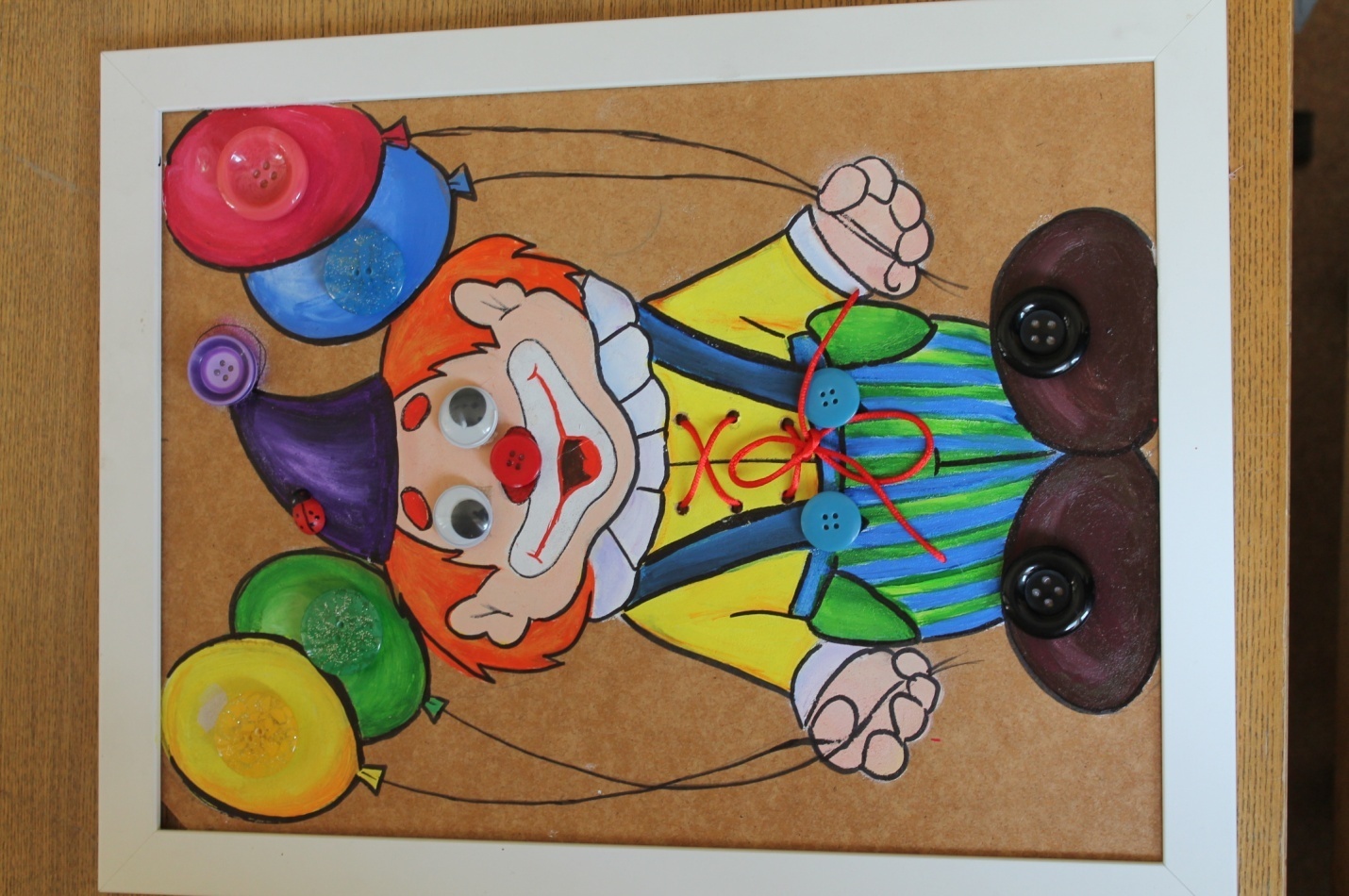 Соотнести нужный цвет пуговки с шарами.«Сад»Цель: Ознакомление детей с ОВЗ с дарами природы. Задачи:Ознакомление детей с окружающим миром;Расширение познавательных интересов;Развитие мелкой моторики рук;Разложить фрукты в соответствующие мешочки;Развитие счета.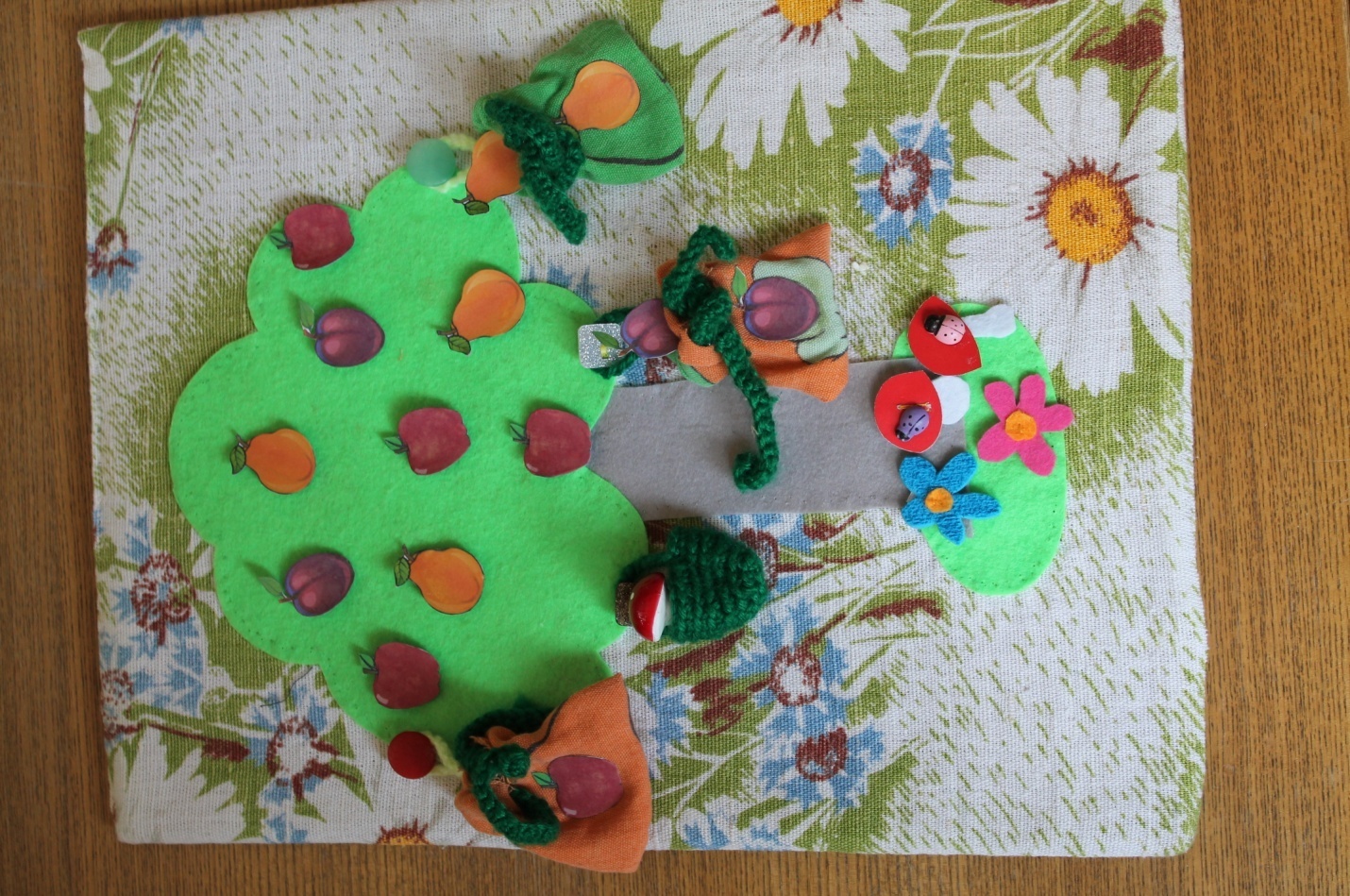 «Моя книга»Цель: Развитие воображения, фантазии ребенка с ОВЗ, игровых навыков.Данная категория детей очень быстро привязывается к любимым игрушкам. Дидактическое пособие «Моя книга» очень удобно, его можно положить в рюкзачок, в любое время открыть и поиграть.Задачи: Раскрыть книгу (так как она закрыта на петельку);Назвать знакомых героев;«Выдернуть» морковку из грядки и накормит зайчика;Описать лужайку, на которой сидит зайчик;Развить тактильность и счет;Пересказать сказку «Репка» (фонетическая отработка дефектов речи).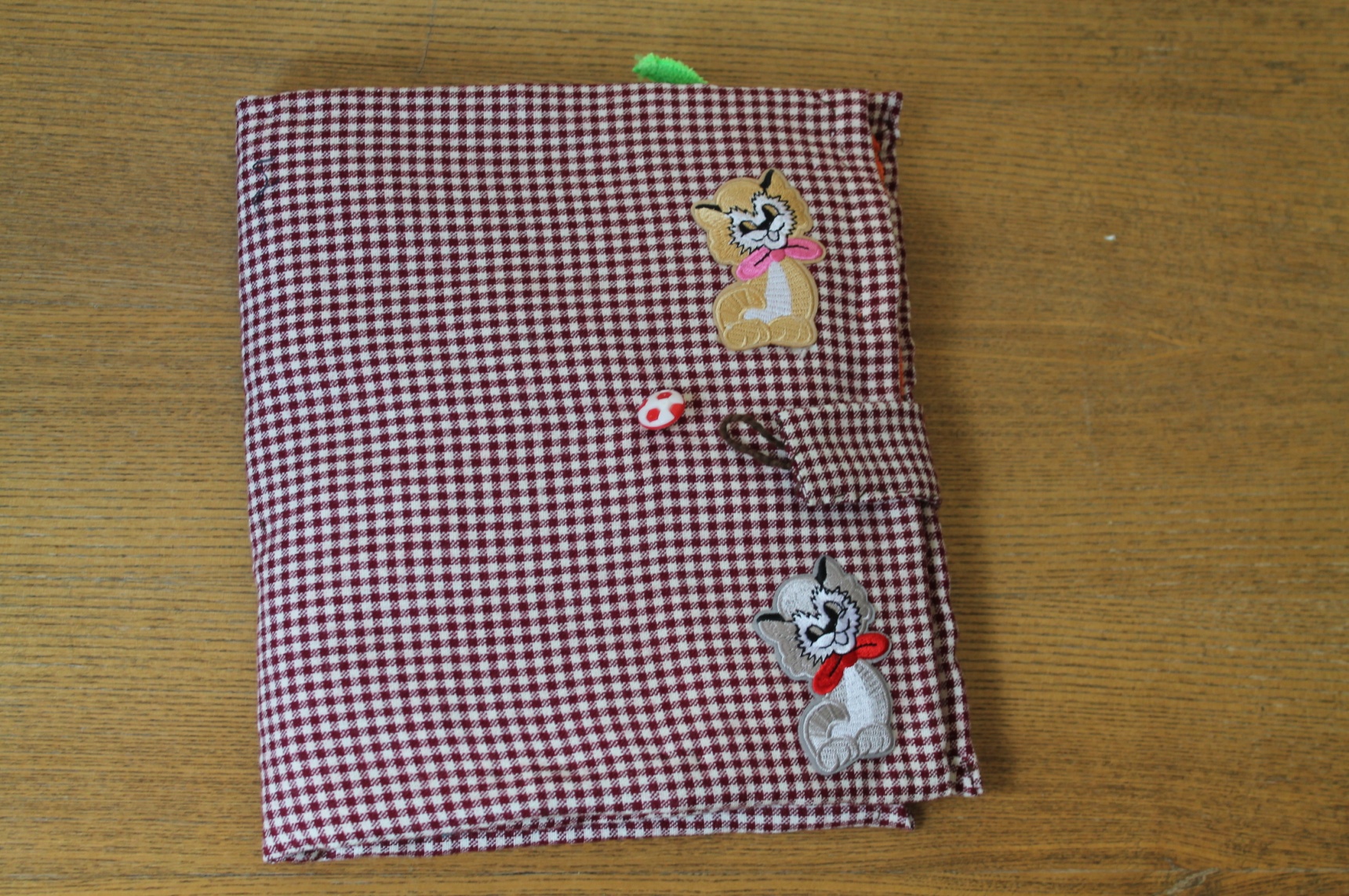 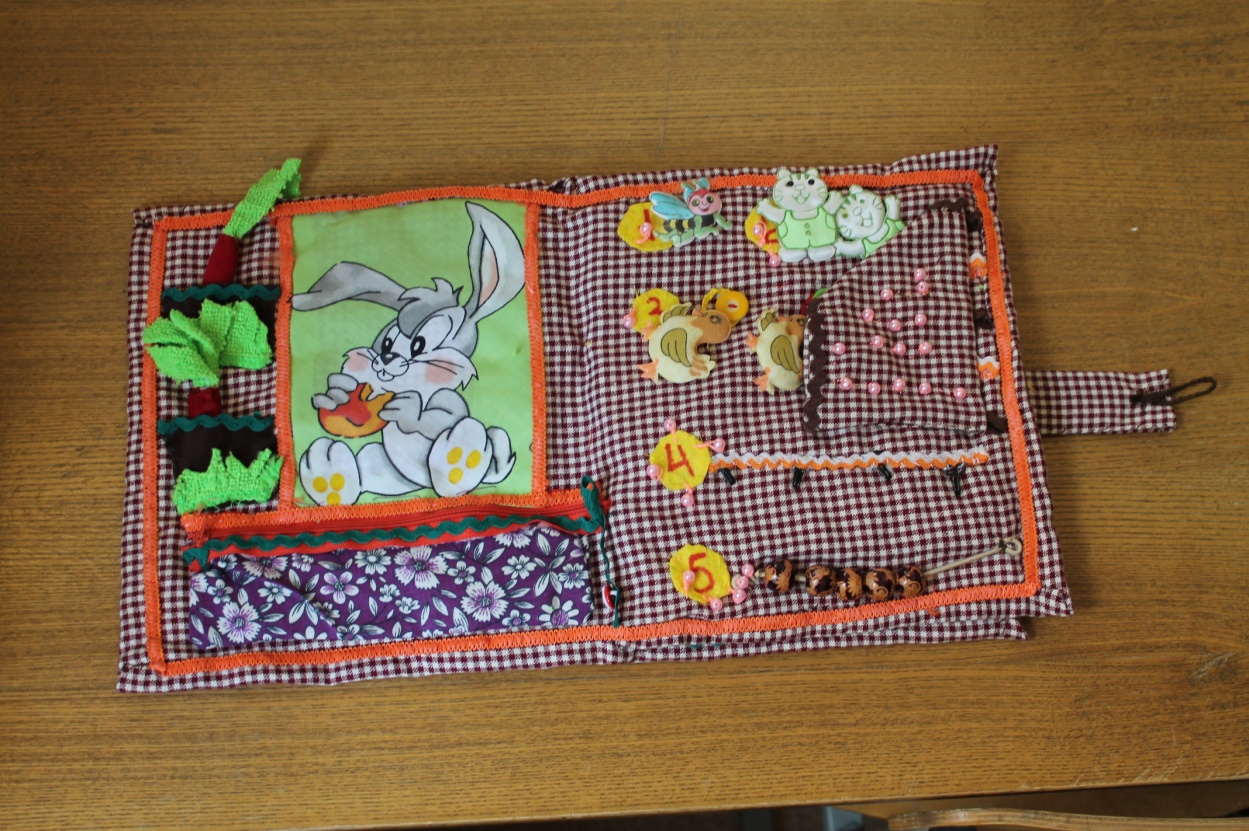 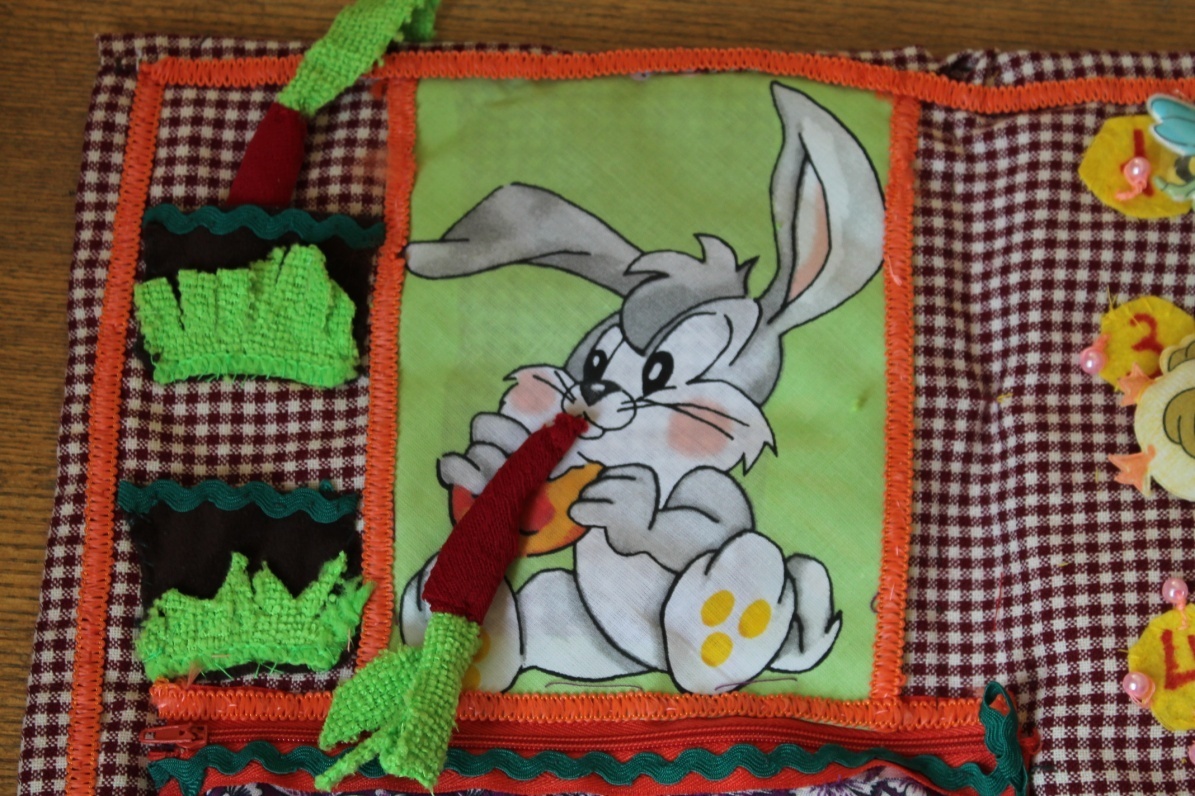 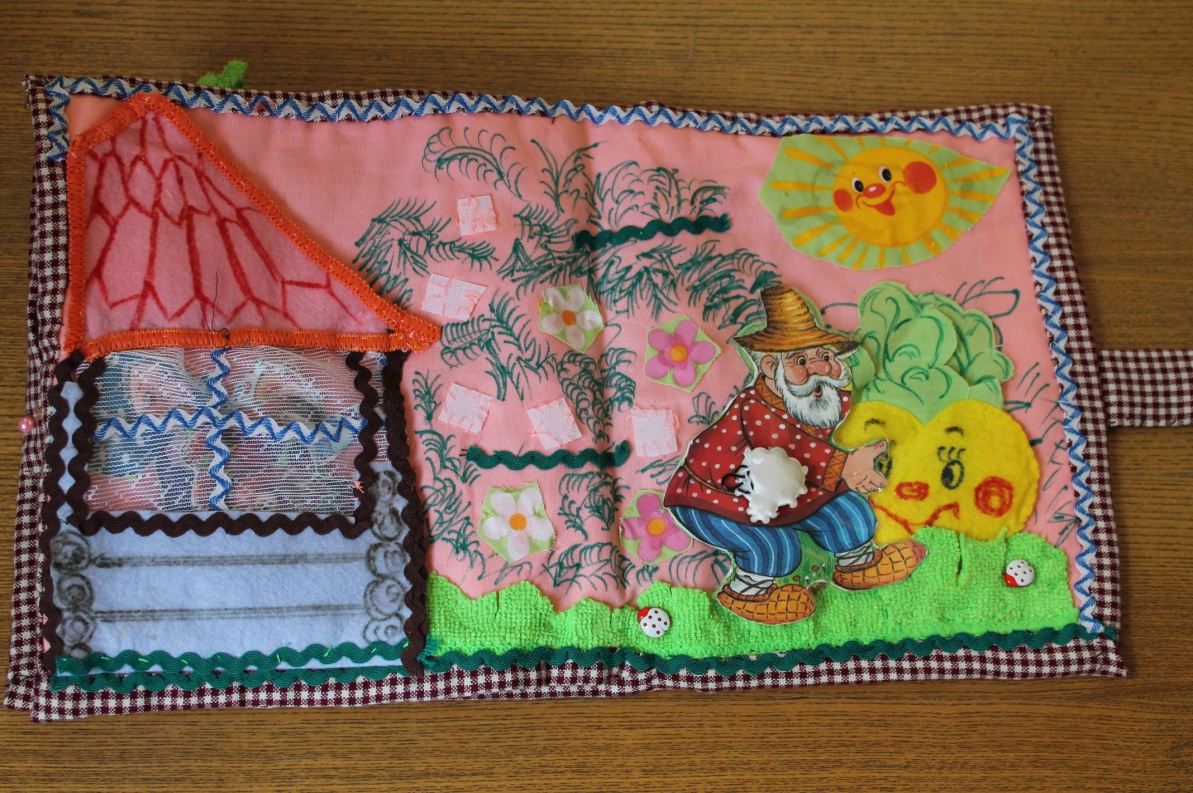 Вывод: данные пособия являются перспективными технологиями в работе с детьми с ОВЗ и могут быть рекомендованы для внедрения в воспитательную деятельность учителей и родителей.